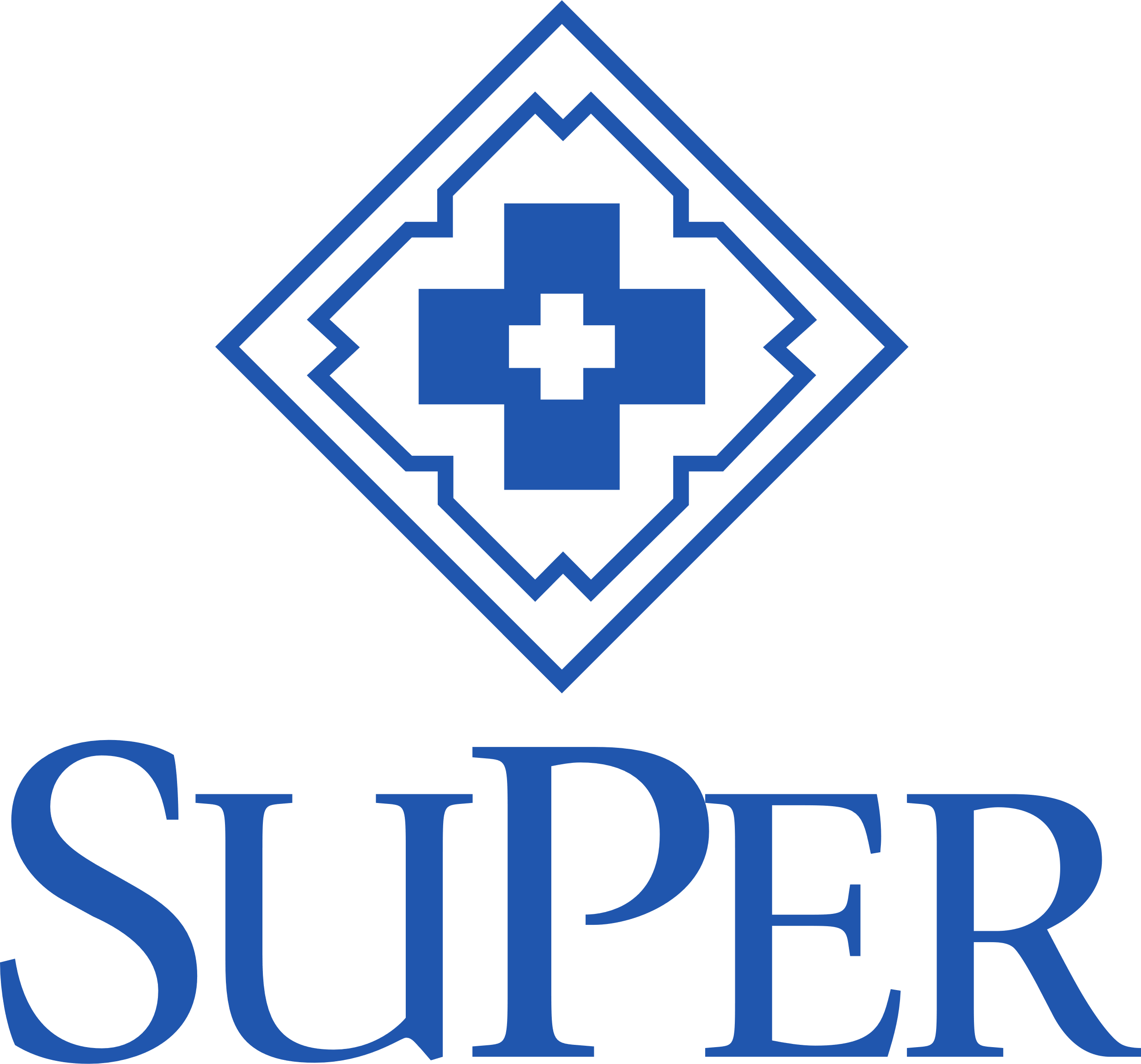 LAPPI JÄSENILLAT, syksy 201911.11.19 KEMIJÄRVIAnnaBriittaKirkkokatu 3klo.17-20.30ilm.viim.4.11piiju.leppanen@superliitto.fi12.11.19 TORNIOHotel MustapartaHallituskatu 6klo.17-20.30ilm.viim. 5.11piiju.leppanen@superliitto.fi13.11.19 ROVANIEMISokos Hotel VaakunaKoskikatu 4klo.17-20.30.ilm.viim.6.11piiju.leppanen@superliitto.fi14.11.19 MUONIOSilk Coffee ShopKilpisjärventie 15 klo.17-20.30ilm.viim.7.11piiju.leppanen@superliitto.fi.fi